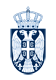 РЕПУБЛИКА СРБИЈАОПШТИНА АРАНЂЕЛОВАЦОПШТИНСКА УПРАВАБрој: 111-1/2023-01-4 Датум: 26.06.2023. годинеАРАНЂЕЛОВАЦ	На основу члана 4. став 8., члана 81. став 1, члана 82. став 2, члана 83., члана 86. и члана 170. Закона о запосленима у аутономним покрајинама и јединицама локалне самоуправе („Сл. гласник РС“ бр. 21/2016, 113/17, 95/18, 114/21), члана 3. став 1. Уредбе о спровођењу интерног и јавног конкурса за попуњавање радних места у атономним покрајинама и јединицама локалне самоуправе (Службени гл. РС 95/16 и 12/22), начелник Општинске Управе општине Аранђеловац доноси,						Р Е Ш Е Њ Е  о попуни слободних радних места спровођењем ИНТЕРНОГ конкурсаI 	Радна места које се попуњавају:1.  Секретар Општинског већа, у звању: самостални саветник, број службеника-извршилаца: 1Услови: стечено високо образовање из научне, односно стручне области правних наука на основним академским студијама у обиму од најмање 240 ЕСПБ, мастер академским студијама, мастер струковним студијама, специјалистичким академским студијама, специјалистичким струковним студијама, односно на основним студијама у трајању од најмање четири године или специјалистичким студијама на факултету,положен државни стручни испит, као и потребне компетенције за обављање послова радног места, најмање пет година радног искуства у струци.2. Послови урбанистичког планирања, у звању саветник, број службеника- извршилаца 1Услови:  стечено високо образовање из научне или стручне области  природних наука-смер просторно планирање, техничко технолошких наука грађевинско- геодетског  инжењерства или архитектуре на основним академским студијама у обиму од најмање 240 ЕСПБ бодова, мастер академским студијама, мастер струковним студијама, специјалистичким академским студијама, специјалистичким струковним студијама, односно на основним студијама у трајању од најмање четири године или специјалистичким студијама на факултету, положен државни стручни испит, као и потребне компетенције за обављање послова радног места, најмање три године радног искуства у струци.3. Послови издавања употребних дозвола, у звању: саветник, број службеника-извршилаца: 1Услови: стечено високо образовање из научне или стручне области  правних наука или техничко технолошких наука-грађевинско-геодетског инжењерства  на основним академским студијама у обиму од најмање 240 ЕСПБ бодова, мастер академским студијама, мастер струковним студијама, специјалистичким академским студијама, специјалистичким струковним студијама, односно на основним студијама у трајању од најмање четири године или специјалистичким студијама на факултету, положен државни стручни испит, као и потребне компетенције за обављање послова радног места, најмање три године радног искуства у струци.4. Заменик матичара за матично подручје Аранђеловац, у звању сарадник, број службеника-извршилаца 1Услови: Стечено високо образовање на основним академским студијама у обиму од најмање 180 ЕСПБ бодова, основним струковним студијама, односно на студијама у трајању до три године, из области друштвених наука, положен државни стручни испит, као и потребне компетенције за обављање послова радног места, мајмање три године радног искуства у струци.5. Послови обрачуна, у звању референт, број службеника- извршилаца  1Услови: средње четворогодишње образовање економског смера или гимназија, положен државни стручни испит, као и потребне компетенције за обављање послова радног места, најмање три године радног искуства у струци.6. Административно технички послови за потребе органа Општине, у звању саветник, број службеника- извршилаца 1Услови: стечено високо образовање из научне, односно стручне области правних наука или друштвених наука на основним академским студијама у обиму од најмање 240 ЕСПБ, мастер академским студијама, мастер струковним студијама, специјалистичким академским студијама, специјалистичким струковним студијама, односно на основним студијама у трајању од најмање четири године или специјалистичким студијама на факултету,положен државни стручни испит, као и потребне компетенције за обављање послова радног места, најмање три године радног искуства у струци.7. Стручни послови буџета, у звању саветник, број службеника- извршилаца 1Услови: стечено високо образовање из научне, односно стручне области у оквиру образовно-научног поља економских наука  на основним академским студијама у обиму од најмање 240 ЕСПБ, мастер академским студијама, мастер струковним студијама, специјалистичким академским студијама, специјалистичким струковним студијама, односно на основним студијама у трајању од најмање четири године или специјалистичким студијама на факултету, положен државни стручни испит, као и потребне компетенције за обављање послова радног места, најмање три године радног искуства у струци.8. Административно технички послови, у звању сарадник, број службеника- извршилаца 1Услови: стечено високо образовање из научне, односно стручне области друштвених наука на основним академским студијама у обиму од најмање 180 ЕСПБ бодова, основним струковним студијама, односно на студијама у трајању до три године, положен државни стручни испит, као и потребне компетенције за обављање послова радног места, најмање три године радног искуства у струци.9. Послови дечије заштите и физичке културе, у звању сарадник, број службеника- извршилаца 1 Услови: стечено високо образовање из научне, односно стручне области у оквиру образовно-научног поља друштвено хуманистичких  наука, на основним академским студијама у обиму од најмање 180 ЕСПБ бодова, основним струковним студијама, односно на студијама у трајању до три године, положен државни стручни испит, као и потребне компетенције за обављање послова радног места, најмање три године  радног искуства.10. Координатор за ромска питања, у звању виши референт, број службеника- извршилаца 1Услови: стечено средње образовање у четворогодишњем трајању, положен државни стручни испит, као и потребне компетенције за обављање послова радног места, најмање 5 година радног искуства у струци.11. Послови дечије заштите, у звању саветник, број службеника извршилаца 1Услови: стечено високо образовање из научне, односно стручне области правних или  других друштвено хуманистичких  наука   на основним академским студијама у обиму од најмање 240 ЕСПБ, мастер академским студијама, мастер струковним студијама, специјалистичким академским студијама, специјалистичким струковним студијама, односно на основним студијама у трајању од најмање четири године или специјалистичким студијама на факултету,положен државни стручни испит, као и потребне компетенције за обављање послова радног места, и најмање три године радног искуства у струци.II	  Задужује се Одељење за општу управу и заједничке послове да припреми текст ИНТЕРНОГ конкурса у складу са Законом о запосленима у аутономним покрајинама и јединицама локалне самоуправе („Сл. Гласник РС“ бр. 21/2016, 113/17, 95/18, 114/21), Уредбом о спровођењу интерног и јавног конкурса за попуњавање радних места у атономним покрајинама и јединицама локалне самоуправе ( "Службени гл. РС 95/16 и 12/22"),  и овим Решењем.III	Ово решење ступа на снагу даном доношења, а објавиће се на огласној табли и званичној интернет презентацији Општине Аранђеловац.						Образложење	Чланом 4., став 8. Закона о запосленима у аутономним покрајинама и јединицама локалне самоуправе („Сл. гласник РС“ бр. 21/2016, 113/17, 95/18 и 114/21), прописано је да: „За службенике и намештенике у јединицама локалне самоуправе, права и дужности у име послодавца, врши начелник градске или општинске управе ако је образована као јединствен орган, односно начелник управе за поједине области, или начелник управе градске општине (у даљем тексту: начелник управе), односно руководилац који руководи службом или организацијом из члана 1. овог закона, или орган надлежан за његово постављење“.Чланом 81. став 1. Закона о запосленима у аутономним покрајинама и јединицама локалне самоуправе („Сл. гласник РС“ бр. 21/2016, 113/17, 95/18 и 114/21), прописано је да: „Извршилачко радно место попуњава се трајним премештајем, спровођењем интерног конкурса, преузимањем службеника или заснивањем радног односа након спроведеног јавног конкурса“.	Чланом 82. став 2. Закона о запосленима у аутономним покрајинама и јединицама локалне самоуправе („Сл. гласник РС“ бр. 21/2016, 113/17, 95/18 и 114/21), прописано је да: „Ако послодавац одлучи да радно место не попуни премештајем, спроводи се интерни конкурс“.Чланом 83. Закона о запосленима у аутономним покрајинама и јединицама локалне самоуправе („Сл. гласник РС“ бр. 21/2016, 113/17, 95/18 и 114/21), прописано је да: Ради попуњавања извршилачког радног места спроводи се интерни конкурс. Интерни конкурс оглашава послодавац на огласној табли“.Чланом 86. Закона о запосленима у аутономним покрајинама и јединицама локалне самоуправе („Сл. гласник РС“ бр. 21/2016, 113/17, 95/18 и 114/21), прописано је да: „На интерни конкурс примењују се одредбе овог закона о јавном конкурсу, осим одредаба о начину оглашавања и о року за подношење пријава“.Чланом 170. Закона о запосленима у аутономним покрајинама и јединицама локалне самоуправе („Сл. гласник РС“ бр. 21/2016, 113/17, 95/18 и 114/21), прописано је да: „Акт којим се одлучује о правима, обавезама и одговорностима службеника из радног односа доноси се у форми решења, сагласно закону којим се уређује општи управни поступак, и има карактер управног акта, ако овим законом није друкчије одређено“.	Чланом 3. став 1. Уредбе о спровођењу интерног и јавног конкурса за попуњавање радних места у атономним покрајинама и јединицама локалне самоуправе (Службени гл. РС 95/16 и 12/22), прописано је: “Руководилац органа, службе и организације у којој се радно место попуњава (у даљем тексту: руководилац), доноси решење о попуњавању радног места спровођењем интерног, односно јавног конкурса, водећи рачуна о томе да су испуњени сви законски услови у погледу допуштености попуњавања радног места“.Обзиром да радно место није попуњено премештајем, то је у складу са наведеним, одлучено као у изреци решења.Поука о правном средству: против овога решења могуће је уложити жалбу Жалбеној комисији Општине Аранђеловац у року од осам дана од дана објављивања Решења на огласној табли и сајту Општине Аранђеловац.							НАЧЕЛНИК ОПШТИНСКЕ УПРАВЕ 		Негослав Петронијевић